Инструмент электронагревательный, торговой марки "STEKKER": паяльник, серия (тип) PLEмоделИ: PLE110-30, PLE110-40, PLE110-65, PLE110-80, PLE110-100, PLE211-30, PLE211-40, PLE211-60Инструкция по эксплуатации и технический паспортОписание устройства и назначениеПаяльник ТМ «STEKKER» серии PLE - электрический нагревательный прибор, предназначенный для выполнения паяльных работ путем плавления специальных сплавов (припоев) и нанесения их на изделие.Пайка — процесс создания неразъемного соединения металлических изделий путем нанесения на них расплавленного припоя.Чаще всего паяльник применяют при изготовлении и ремонте электронного оборудования и соединении проводов.Паяльники PLE110 имеют деревянную ручку, съемное медное жало и нихромовый нагреватель.Паяльники PLE211 имеют пластиковую ручку, съемное долговечное жало из меди с никелевым покрытием и нихромовый нагреватель с керамическим сердечником.Долговечное несгораемое жало позволит паяльнику в течении длительного срока исполнять свои функции.Паяльник предназначен для использования только внутри помещений.Перед применением ознакомьтесь с инструкцией.Технические характеристики**Представленные в данном руководстве технические характеристики могут незначительно отличаться в зависимости от партии производства. Производитель имеет право вносить изменения в конструкцию товара без предварительного уведомления (см. на упаковке)КомплектацияПаяльник.Инструкция по эксплуатации.Упаковка.Гарантийный талон.Меры предосторожностиИспользуйте паяльник только по его прямому назначению.Устройство предназначено для работы в сетях переменного тока с номинальным сетевым напряжением не более 250В, которое может быть опасным. Подключение паяльника к электрической сети должно осуществляться только с помощью штепсельной вилки.Эксплуатация при температуре окружающей среды выше 35°С запрещена. Запрещена эксплуатация паяльника со следами механического повреждения корпуса, штепсельной вилки или изоляции кабеля.Эксплуатация удлинителя с ослабленными контактными зажимами запрещена.Запрещено подключать паяльник к неисправной (поврежденной) электрической розетке.Не разбирайте паяльник во избежание выхода его из строя.Храните в недоступном для детей месте.Не оставляйте включенный в сеть паяльник без присмотра.Работайте паяльником в хорошо проветриваемом помещении.После завершении работы выключайте паяльник из сети.Радиоактивные и ядовитые вещества в состав устройства не входят.ПодключениеВнимание! При первом включении паяльник может дымить из-за транспортировочной смазки, оставшейся на металлических элементах. Это не является неисправностью.Достаньте прибор из упаковки: проверьте внешний вид и наличие всей необходимой комплектации.Подключите паяльник к электрической сети с помощью вилки. Установите паяльник на подставку (не входит в комплект поставки).При наличии выключателя переведите его в рабочее положение.При наличии регулятора установите требуемую температуру.Дождитесь, пока жало паяльника достигнет рабочей температуры.После этого можно приступать к работе.После завершения работы выключите паяльник из сети и дайте ему остыть естественным образом.Характерные неисправности и способы их устраненияЕсли при помощи произведенных действий не удалось устранить неисправность, то дальнейший ремонт не целесообразен (неисправимый дефект). Обратитесь в место продажи товара.ХранениеУстройство в упаковке хранится в картонных коробках, в ящиках или на стеллажах в сухих и отапливаемых помещениях.ТранспортировкаТовар в упаковке пригоден для транспортировки автомобильным, железнодорожным, морским или авиационным транспортом.УтилизацияТовар не содержит в своем составе дорогостоящих или токсичных материалов и комплектующих деталей, требующих специальной утилизации. По окончании эксплуатации прибор должен быть утилизирован в соответствии с правилами утилизации твердых бытовых отходов из пластика.СертификацияПродукция сертифицирована на соответствие требованиям ТР ТС 004/2011 «О безопасности низковольтного оборудования», ТР ЕАЭС 037/2016 «Об ограничении применения опасных веществ в изделиях электротехники и радиоэлектроники». Продукция изготовлена в соответствии с Директивами 2014/35/EU «Низковольтное оборудование».Информация об изготовителе и дата производстваСделано в Китае. Изготовитель: «NINGBO YUSING LIGHTING CO., LTD» Китай, No.1199, MINGGUANG RD.JIANGSHAN TOWN, NINGBO, CHINA/Нинбо Юсинг Лайтинг, Ко., № 1199, Минггуан Роуд, Цзяншань Таун, Нинбо, Китай. Филиалы завода-изготовителя: «Ningbo Yusing Electronics Co., LTD» Civil Industrial Zone, Pugen Village, Qiu’ai, Ningbo, China / ООО "Нингбо Юсинг Электроникс Компания", зона Цивил Индастриал, населенный пункт Пуген, Цюай, г. Нингбо, Китай; «Zheijiang MEKA Electric Co., Ltd» No.8 Canghai Road, Lihai Town, Binhai New City, Shaoxing, Zheijiang Province, China/«Чжецзян МЕКА Электрик Ко., Лтд» №8 Цанхай Роад, Лихай Таун, Бинхай Нью Сити, Шаосин, провинция Чжецзян, Китай. Уполномоченный представитель в РФ/Импортер: ООО «СИЛА СВЕТА» Россия, 117405, г. Москва, ул. Дорожная, д. 48, тел. +7(499)394-69-26.Дата изготовления нанесена на упаковке изделия в формате ММ.ГГГГ, где ММ – месяц изготовления, ГГГГ – год изготовления.Гарантийные обязательстваГарантия на товар составляет 3 месяца со дня продажи.Гарантия распространяется на работоспособность изделия.Гарантийные обязательства осуществляются на месте продажи товара. Началом гарантийного срока считается дата продажи товара, которая устанавливается на основании документов (или копий документов) удостоверяющих факт продажи, либо заполненного гарантийного талона (с указанием даты продажи, наименования изделия, даты окончания гарантии, подписи продавца, печати магазина).В случае отсутствия возможности точного установления даты продажи, гарантийный срок отсчитывается от даты производства товара, которая нанесена на корпус товара в виде надписи, гравировки или стикерованием. Гарантийные обязательства не выполняются при наличии механических повреждений товара или нарушения правил эксплуатации, хранения или транспортировки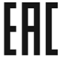 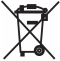 МодельPLE110-30PLE110-40PLE110-65PLE110-80PLE110-100PLE211-30PLE211-40PLE211-60Номинальное напряжение~230В~230В~230В~230В~230В~230В~230В~230ВЧастота50Гц50Гц50Гц50Гц50Гц50Гц50Гц50ГцПотребляемая мощность30Вт40Вт65Вт80Вт100Вт30Вт40Вт60ВтДлина шнура, м1,31,31,31,31,3111Максимальная температура нагрева400˚С±10%420˚С±10%450˚С±10%450˚С±10%450˚С±10%320˚С±10%330˚С±10%360˚С±10%Размер жалаØ3.8х68ммØ4.4х68ммØ5.5х76ммØ7.4х80ммØ7.4х80ммØ6.2х42ммØ6.2х42ммØ6.2х42ммВремя нагрева5 - 8 минут5 - 8 минут5 - 8 минут5 - 8 минут5 - 8 минут5 минут5 минут5 минутТип нагревателяНихромовыйНихромовыйНихромовыйНихромовыйНихромовыйНихромовый с керамическим сердечникомНихромовый с керамическим сердечникомНихромовый с керамическим сердечникомТип по способу примененияПереносныеПереносныеПереносныеПереносныеПереносныеПереносныеПереносныеПереносныеНаличие выключателяНетНетНетНетНетНетНетНетНаличие регулировкиНетНетНетНетНетНетНетНетНаличие индикатораНетНетНетНетНетДаДаДаМатериал жалаМедьМедьМедьМедьМедьМедь с никелевым покрытиемМедь с никелевым покрытиемМедь с никелевым покрытиемТип жалаСъемноеСъемноеСъемноеСъемноеСъемноеСъемноеСъемноеСъемноеМатериал рукояткиДеревоДеревоДеревоДеревоДеревоПластик с резиновой накладкойПластик с резиновой накладкойПластик с резиновой накладкойКласс электробезопасностиIIIIIIIIIIIIIIIIРабочая температура+1... +35°С+1... +35°С+1... +35°С+1... +35°С+1... +35°С+1... +35°С+1... +35°С+1... +35°СКлиматическое исполнениеУХЛ4УХЛ4УХЛ4УХЛ4УХЛ4УХЛ4УХЛ4УХЛ4Степень защиты от пыли и влаги IP20IP20IP20IP20IP20IP20IP20IP20Срок службы 3 года3 года3 года3 года3 года3 года3 года3 годаВнешние проявления и дополнительные признаки неисправностиВероятная причинаМетод устраненияПаяльник не работаетОтсутствует напряжение в питающей сетиПроверьте наличие напряжения питающей сети и, при необходимости, устраните неисправностьПаяльник не работаетПлохой контактПроверьте контакты в схеме подключения и устраните неисправностьПаяльник не работаетПоврежден питающий кабельПроверьте целостность цепей и целостность изоляции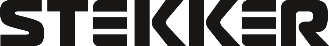 Внимание: для соблюдения гарантийных обязательств, требования к подключению 
и эксплуатации изделия, описанные в настоящей инструкции, 
являются обязательными.Внимание: для соблюдения гарантийных обязательств, требования к подключению 
и эксплуатации изделия, описанные в настоящей инструкции, 
являются обязательными.Внимание: для соблюдения гарантийных обязательств, требования к подключению 
и эксплуатации изделия, описанные в настоящей инструкции, 
являются обязательными.Внимание: для соблюдения гарантийных обязательств, требования к подключению 
и эксплуатации изделия, описанные в настоящей инструкции, 
являются обязательными.Внимание: для соблюдения гарантийных обязательств, требования к подключению 
и эксплуатации изделия, описанные в настоящей инструкции, 
являются обязательными.Данный гарантийный талон заполняется только при розничной продаже продукции торговой марки “Stekker”Данный гарантийный талон заполняется только при розничной продаже продукции торговой марки “Stekker”Данный гарантийный талон заполняется только при розничной продаже продукции торговой марки “Stekker”Гарантийный талонГарантийный талонГарантийный талонДата продажиНаименование изделияНаименование изделияНаименование изделияНаименование изделияКоличествоДата окончания гарантийного срокаПродавец______________________                                                                                Покупатель______________________
МПВНИМАНИЕ! 
Незаполненный гарантийный талон снимает с продавца гарантийные обязательства.
Талон действителен при предъявлении кассового чека (товарной накладной)Продавец______________________                                                                                Покупатель______________________
МПВНИМАНИЕ! 
Незаполненный гарантийный талон снимает с продавца гарантийные обязательства.
Талон действителен при предъявлении кассового чека (товарной накладной)Продавец______________________                                                                                Покупатель______________________
МПВНИМАНИЕ! 
Незаполненный гарантийный талон снимает с продавца гарантийные обязательства.
Талон действителен при предъявлении кассового чека (товарной накладной)Продавец______________________                                                                                Покупатель______________________
МПВНИМАНИЕ! 
Незаполненный гарантийный талон снимает с продавца гарантийные обязательства.
Талон действителен при предъявлении кассового чека (товарной накладной)Продавец______________________                                                                                Покупатель______________________
МПВНИМАНИЕ! 
Незаполненный гарантийный талон снимает с продавца гарантийные обязательства.
Талон действителен при предъявлении кассового чека (товарной накладной)Продавец______________________                                                                                Покупатель______________________
МПВНИМАНИЕ! 
Незаполненный гарантийный талон снимает с продавца гарантийные обязательства.
Талон действителен при предъявлении кассового чека (товарной накладной)Продавец______________________                                                                                Покупатель______________________
МПВНИМАНИЕ! 
Незаполненный гарантийный талон снимает с продавца гарантийные обязательства.
Талон действителен при предъявлении кассового чека (товарной накладной)